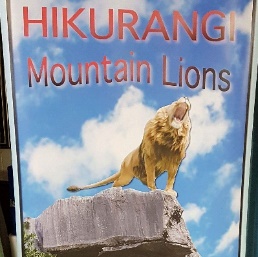 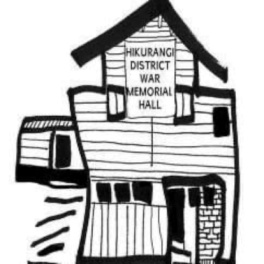 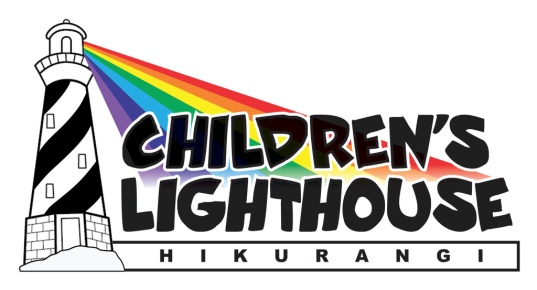 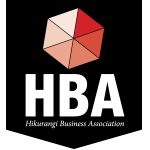 Hikurangi Christmas Parade & FestivalSaturday 5th December 2020Street Stall & Stage Entertainment Registration FormName of Organisation/Group/School: 										Contact person: 												Mobile number: 												Email address:  												Live Entertainment registration (9am start, 12pm finish)Yes I would like to be in the entertainmentThere will be three divisions of entertainment, trophies & prizes for each division:Kapa Haka  -  1st & 2nd Prize = activity vouchers for summerGroups  -  1st & 2nd Prize = activity vouchers for summerIndividuals  -  1st & 2nd Prize = activity vouchers for summerContact Sharlene for further information: 021 616 755Email: Admin@hikurangi.co.nzI would like to enter into the following categories (please circle or highlight):Kapa haka					Groups					Individuals======================================================================Street Stall registration  (9am start, 1pm finish) Yes I would like to have a street stallWhat will you be selling? ……………………………………………………………………………………………………………………….If food do you have a Health licence from WDC?......................................................................................All registrations can be emailed to Sharlene -  Admin@hikurangi.co.nzOr Phone Friendship House 433 8452